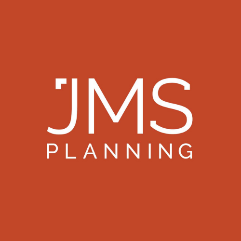 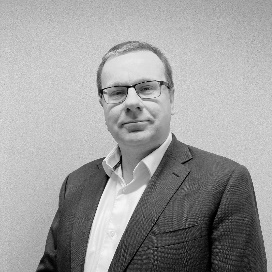 Julian Sutton (MRTPI) is a Director at JMS PlanningJMS, a full service town planning consultancy and has some 28 years’ experience. Prior to founding JMS Planning in November 2015, Julian worked as Regional Director at Signet Planning and prior to this as Planning Director at national property advisor GL Hearn,  as Associate Director at specialist retail and leisure agency firm Chase and Partners and prior to this as Associate Partner at Rapleys. Julian has extensive experience in respect of commercial and town centre planning and asset management matters. Key client’s include landowners and funds and operators such as Greggs PLC, MFG, AF Blakemore & Son Ltd, Park Garage Group and Chongie Entertainment Ltd (Little Vegas).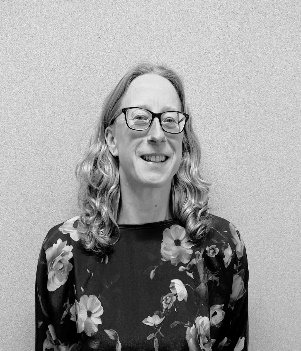 Jackie Ford (MRTPI) is a Director at JMS PlanningJackie has some 25 years town planning consultancy experience. Prior to joining JMS Planning Jackie was a Partner at Rapleys where she acted extensively as sole planning consultant to the UKs leading wine retailer. Jackie’s works predominantly in relation to retail and roadside projects and currently acts for key clients including Greggs PLC, Shell, MFG and various landowners.